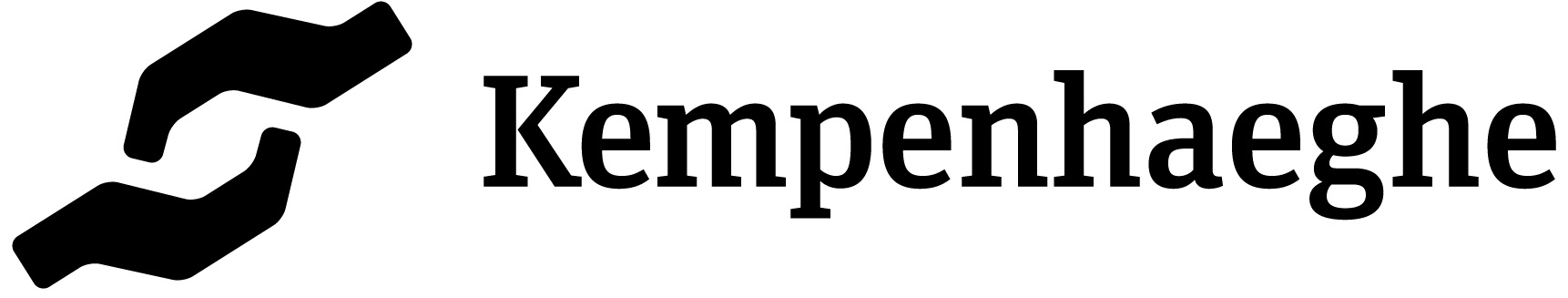 Programma scholing NeuropsychologieAan 	: GWD Heeze Psychologen; GWD Oosterhout Psychologen, 
Basis psychologen, CEW Psychologen, CSG PsychologenVan 			: A. EngelenDatum 		: dinsdag 23oktober 2018Onderwerp 		: Bijscholing neuropsychologie Jullie zijn uitgenodigd voor de scholing NeuropsychologieHet programmaStart om 15.00 uur op beide locaties, Heeze HV4 en Oosterhout OV5.15.00 uur Deel 1; Traumatisch Hersenletsel; klinisch neuropsychologisch perspectief. Gastspreker prof. dr. Caroline van Heugten, klinisch neuropsycholoog16.30 uur Pauze incl. soep en broodjes17.00 uur Deel 2; ontwikkeling van neuropsychologie, wijze lessen uit het verleden. En het gebruik van de andi.nlGastspreker Prof. dr. Ben Schmand, klinisch neuropsycholoog18.30 uur Afsluiting